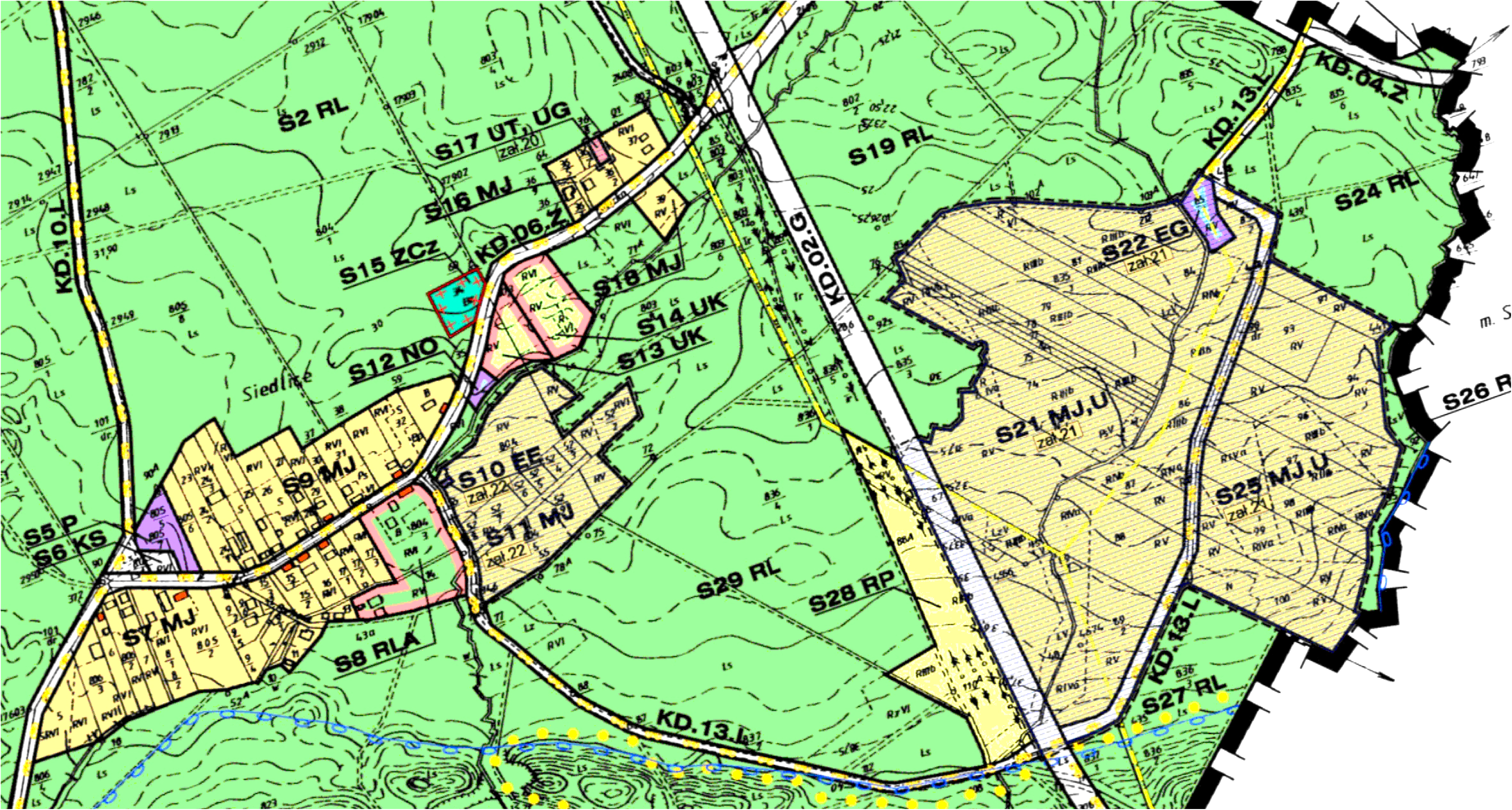                               Granice terenów objętych uchwałą                                                          N                          Załącznik do Uchwały Nr XXXV/259/2013 Rady Miejskiej w Policach z dnia 24 września 2013r.              Skala 1:5000